Publicado en Bogotá el 26/07/2016 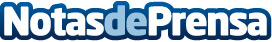 El MBA en Dirección de Entidades Deportivas 'Alfredo Di Stéfano' ficha por una nueva ediciónEl Máster en Dirección de Entidades Deportivas 'Alfredo di Stéfano', impulsado por la Universidad Sergio Arboleda y la Escuela Universitaria Real Madrid-Universidad Europea en Madrid (España) abre su proceso de matrículas a los futuros gerentes y directivos del mundo del deporteDatos de contacto:info.usergioarboleda.edu.co/mba-entidades-deportivasNota de prensa publicada en: https://www.notasdeprensa.es/el-mba-en-direccion-de-entidades-deportivas Categorias: Fútbol Básquet Motociclismo Marketing Turismo Emprendedores Tenis Ciclismo Universidades http://www.notasdeprensa.es